Elisha 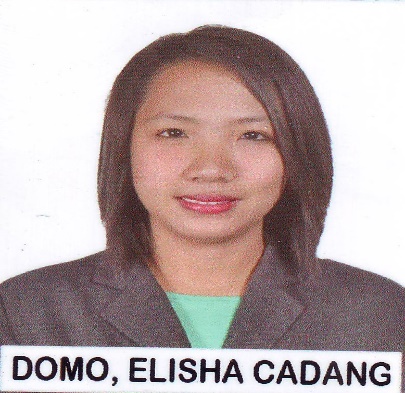 Email: Elisha.370292@2freemail.com To be the part of the attainment of goals and objectives ofTo work effectively and efficiently, abiding the rules and moral, righteous and ethical behaviors.To develop commitment in my work by giving passion in my molding as a competent Teacher.

Name: Elisha 
Date of birth: July 8, 1987
Gender: Female
Age: 29
Nationality: Filipino
Civil Status: Married
Religion: Roman Catholic
Languages/Dialect you can speak or write: Tagalog(Filipino) and English

Tertiary:		Saint Mary’s University (SMU)	Bachelor of Science in Elementary EducationBayombong, Nueva Vizcaya	                        Year Graduated: 2008Bachelor of Science in Elementary Education (Specialization –Preschool Education)18 units					            PLT College, Bayombong, Nueva Vizcaya June 2011- March 2012Aldersgate College, Solano Nueva Vizcaya April-May 2011			Year: 2011-2012
		    PROFESSIONAL REGULATION COMMISSION                                    Licensure Examination for Teachers (LET)	                        License Number     :    0889742                                    Registration Date    :    11/23/2008High School: 	             Saint Mary’s University High School/Science High School Dept. 	                        Bayombong, Nueva Vizcaya                                    Year Graduated: 2004 Elementary:               Saint Mary’s University Elementary Department                                    Bayombong,Nueva Vizcaya	                        Year Graduated: 2000Marian Dance Troupe June 2004-2005
Student AssistantSaint Mary’s University Elementary Department2007Nueva Vizcaya Bright Child SchoolBayombong, Nueva VizcayaTeacher Assistant (Kinder 1)Year: 2008-2009Saint Louis SchoolSolano, Nueva VizcayaClassroom Teacher (Nursery and Kinder 2)Year:2009-2010Tiny TotsBangkok, ThailandTeacher Assistant (Kinder 1)Year: 2010Nueva Vizcaya Bright Child SchoolBayombong Nueva VizcayaTeacher Assistant 2011-2014 (Kinder 2)Classroom Teacher 2014-2017 (Kinder 1)The Leader in MeNueva Vizcaya Bright Child SchoolBayombong, Nueva VizcayaApril 20157 Habits of Highly Effective LeadersNueva Vizcaya Bright Child SchoolBayombong, Nueva VizcayaApril 2015Classroom ManagementSaint Mary’s University, Bayombong, Nueva Vizcaya2007, April 2014Multi-grade TeachingSaint Mary’s University, Bayombong, Nueva Vizcaya2007, April 2014With considerable knowledge on the usage of Microsoft Word Software especially Word, Excel and Power point I hereby certify to the truthfulness of the above information to the best of my knowledge and belief.Elisha -						Applicant ObjectivesPersonal ProfilesProfessional Development ProfileOrganizations joinedPre-Professional ExperiencesWork ExperienceSeminars attendedComputer Proficiency